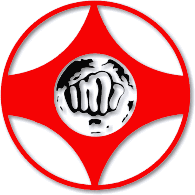 IKO – World So-KyokushinРоссийский Союз Каратэ Кёкусин Кайкан               «Утверждаю» Президент, Ханси С.И. Якунин    -----------------------------------------ПОЛОЖЕНИЕО ПРОВЕДЕНИИ ПЕРВЕНСТВА И ЧЕМПИОНАТА 2015В ДИСЦИПЛИНЕ КАТА.МОСКВА2015 г.Настоящее положение разработано на основании Федерального закона от 04.12.2007 № 329-ФЗ «О физической культуре и спорте в Российской Федерации» и определяет цели и задачи планируемого мероприятия, а также организационные основы проведения соревнования.1. Цели и задачи:Популяризация Кёкусин каратэ в Российской ФедерацииПовышение технического мастерства спортсменов и увеличение соревновательной практики.Развитие спортивных связей и обмен опытом с другими организациями, клубами, секциями.Выявление сильнейших спортсменов для формирования сборной команды для участия в международных соревнованиях.Формирование престижности занятий спортом в молодежной среде, как следствие формирование престижности здорового образа жизни.Успешная социализация и эффективная самореализация молодежи, для развития ее потенциала в интересах и России, в рамках государственной молодежной политики в Российской Федерации.Развитие массового спорта, как приоритетная задача, поставленная президентом России В.В. Путиным.Место и время проведения Первенства и Чемпионата: 1 ноября 2015г. Московская Область г. Мытищи ул.Юбилейная 13 а ФОК «Олимп»Расписание проведения Первенства и Чемпионата:31 октября 2015 года (суббота).  г. Мытищи ул.Щербакова 8/40 Додзё        17.00 – 18.00 Регистрация участников соревнований.           18.00 – 20.00 Судейский семинар.           20.00 – 21.00 Мандатная комиссия.           1 ноября  2015  года (воскресенье) г. Мытищи ул.Юбилейная 13 а ФОК «Олимп»	                   10.30 – сбор участников соревнований11.00 – открытие, парад участников 11.15 - показательные выступления 11.30 – первый круг соревнований13.30 - перерыв14.00  - второй круг соревнований16.00 – третий круг соревнований17.30 – награждение победителей 18.00 - закрытие соревнований 4. Организация соревнований:           Общее руководство, подготовку и проведение соревнований осуществляет Комитет Спорта РСК. Непосредственная организация возлагается на Федерацию каратэ города Мытищи.     Организационный комитет: Председатель организационного комитета – Жуков А.М. (2 Дан г. Мытищи) Координатор подготовки – Гелюс М.Б.(4 Дан г. Мытищи) Комендант соревнований – Краснопояс В.А. (2 Дан г.  Мытищи) Заявки принимаются до 24.00 ч. 15 октября 2015 г. Согласно установленного образца см. Приложение №1 по эл. почте: art2062@yandex.ru Команды, не подавшие заявки до указанного срока, к соревнованиям  допускаются c увеличением стартового взноса на 500 руб.5. Судейство соревнований:           Организация судейства возлагается на Комитет Спорта РСК.Состав судейской коллегии: главный судья, старший судья (рефери), боковые судьи, главный секретарь, ответственный за подсчет очков. Каждая команда в своем составе должна иметь минимум одного судью (прошедшего квалификационный судейский семинар на кануне соревнований), см. Приложение № 6.  Форма судей: черные брюки, синяя рубашка, белая бабочка. Судьи не прошедшие квалификационный семинар к судейству не допускаются.Главный судья соревнований: Герой России, летчик-космонавт РФ, российский космонавт-испытатель: Д.Ю. Кондратьев 2 ДанЗаместитель главного судьи соревнований: Г. Гарибян (5 дан).Главный секретарь: Ю. Жукова (1 Дан)  Ответственный секретарь (подсчет очков): Феофелактов СергейПредседатель мандатной комиссии: А. Жуков (2 Дан) Члены мандатной комиссии: Представители Федерации каратэ города Мытищи.6. Участники соревнований:6.1. К участию в соревнованиях допускаются сильнейшие спортсмены  мужского и женского пола, прошедшие отбор в клубах и организациях своих регионов, занимающиеся стилем Кекусин каратэ и имеющие квалификацию не ниже 8 кю.  Количество участников от региона не ограничено.      Для участия в соревнованиях необходимо предоставить следующие документы: Заявку на участие в соревнованиях, оформленную в соответствии с установленными требованиями. см. Приложение № 1 Паспорт для лиц достигших 14 лет, свидетельство о рождении для лиц младше 14 лет (подлиники).Документ, подтверждающий квалификацию (Сертификат), члены других Федераций (Будо-паспорт)Страховку от несчастных случаевПолис обязательного медицинского страхованияРасписка участника соревнований  см. Приложение № 4Расписка тренера участников соревнований  см. Приложение № 5Вес перечень документов для участия в соревнованиях необходимо выслать  в электронном виде вместе с заявкой единой папкой.6.2. К участию в соревнованиях допускаются команды, знающие и выполняющие Правила соревнований.6.3. Состав делегации: глава делегации, официальный представитель команды, спортсмены, тренеры, судьи.6.4. Возраст участника(цы) определяется по дате рождения, указанной в оригинале документа, удостоверяющего личность.6.5. Возраст участников соревнований определяется на день проведения соревнования 1 ноября  2015 года.6.6. Судьи должны иметь форму согласно правилам каратэ:- синяя рубашка с коротким рукавом,-  белая или жёлтая бабочка, - чёрные брюки, - свисток.6.7. Представитель команды должен иметь форму согласно правилам каратэ (одет в официальную судейскую форму одежды).6.8. Спортсмены должны иметь форму и снаряжения согласно правилам:	чистое белое кимоно (без посторонних нашивок, на кимоно допускаются только нашивки принятые в РСК), пояс, соответствующий его квалификации, сменную обувь.6.9. . Тренеры должны быть одеты в:спортивный костюм;сменную обувь.6.10. Родители, сопровождающие и зрители, не имеют права находиться в зоне соревнований.Родители, сопровождающие и зрители, не имеют права высказывать претензии и протесты по результатам соревнований.Родители, сопровождающие и зрители, обязаны соблюдать дисциплину, правила соревнований и этикет каратэ.7. Правила соревнований.     7.1. Соревнования проводятся по международным правилам IKO/WKFУчастники соревнований делятся на 11 (одинадцать) категорий согласно квалификации и возраста см. Приложение № 2Соревнования проводятся в 3 круга см. Приложение № 2.  В первом круге участники выполняют обязательное ката. Во втором и третьем круге выполняется ката на выбор участника. Участники, занявшие по сумме двух кругов с первого по шестое места, переходят в третий круг. Финальный результат определяется суммированием очков, полученных в трех кругах.           В случае одинаковой суммы очков для двух или нескольких участников - ката выполняется снова. Подсчеты финальных результатов и распределение мест: подсчитываются баллы всех кругов; участник, получивший наибольшее количество баллов, занимает 1 место и т.д. по нисходящей; в случае одинаковой суммы очков победитель определяется по большей сумме в первом круге; если количество баллов одинаково, претенденты выполняют свободную ката.Участник дисквалифицируется в следующих случаях:нарушает технику движений в ката;демонстрирует не ту ката, которая была объявлена;падает на пол;останавливает демонстрацию ката, не закончив ее.При выходе на площадку для демонстрации ката каждый участник получает исходную оценку – 14,0 баллов. Исходная оценка уменьшается с каждой ошибкой. Вычитание производится в соответствии с уровнем ошибки см. пункт № 9 настоящего положения. Полученная оценка умножается на коэффициент сложности демонстрируемого ката.При недостаточном количестве заявленных участников организаторы соревнований оставляют за собой право объединения категорий по возрасту и полу. Замены, перестановки и исправления в протоколе после жеребьевки не допускаются. Спортсмен обязан выступать в тех соревновательных категориях данных соревнований, в которых он заявлен. Участники групповых ката могут выступать только в одной группе. А также в личных соревнованиях.8. Основы судейства.    8.1. Решения и оценки в судействе ката принимаются с учетом всех важных элементов в каждом отдельном случае.    8.2.Ката должны демонстрироваться с полным пониманием показываемых действий, исполнитель должен показать четкую концентрацию, применение силы, равновесие и правильное дыхание и продемонстрировать правильные стойки и технику исполнения.       При оценке выполнения ката следует руководствоваться критериями, и соответствующими им балами, указанными в пункте № 9 настоящего положения.        9. Вычитание из исходной оценки.    При выходе на площадку для демонстрации ката каждый участник получает исходную оценку – 14,0 баллов (задача спортсмена выполнить ката на высоком уровне, не совершив ошибок, и сохранить исходный максимально возможный бал). Исходная оценка, уменьшается с каждой ошибкой. Вычитание производится в соответствии с уровнем ошибки, которые могут быть  шести категорий:     Стойки:Неправильная высота и/или длинна, и/или ширина – 1 балОшибки в перемещении (дуга, волна) – 1 балаНеправильные развороты (маватэ) – 0.7 бал    Техника рук:Неправильный уровень атаки – 0.7 балаНеправильное обозначение ударной поверхности – 0.5Неправильное промежуточное положение (удары перед корпусом, блоки неправильные и т.д.) – 1 бал    Техника ног:Неправильный уровень атаки – 0.7 балаНеправильное обозначение ударной поверхности – 0.5 балаНеправильное промежуточное положение (мах вместо удара, не сгибает и/или не выпрямляет до конца ногу в колене, неправильный вынос ноги и т.д.) – 1 бал    Дыхание:Слабый ибуки и/или киай - 0.5 баловОтсутствие и/или киай ибуки – 1 бал    Прочее:Нарушение ритма (неправильное ускорение/замедление) – 0.7 балОтсутствие динамики (отсутствие жёстких акцентированных ударов и блоков в сочетании с высокой скоростью) – 1 балОтсутствие концентрации в конечной фазе движения – 0.7 баловНеопрятный/неряшливый внешний вид – 0.5 балаНеправильное положение корпуса\головы (наклон вперёд/назад, в сторону, раскачивание и т.п.) – 1 балНеправильный выход и/или уход с татами - 0.5 балаВыход за пределы татами одной ногой (8м*8 м)  – 1 бал    Дисквалификация:Демонстрация не заявленного катаНарушение рисунка катаПадениеСпортсмен останавливает демонстрацию ката, не закончив ееВыход за пределы татами (8м*8 м)     При дисквалификации спортсмен получает 0 баллов на данном круге соревнований (в котором произошла дисквалификация, балы предыдущих/следующих  кругов сохраняются).11. Подсчет результатов соревнований по ката и определение победителей, награждение: В каждом круге соревнований спортсмен получает пять оценок (от четырех боковых судей и рефери). Из полученных оценок компьютер выводит среднюю которая умножается на коэффициент сложности ката (см. Приложение № 3) Полученная оценка и есть результат спортсмена в данном круге. По результатам первых двух кругов соревнований определяются шесть человек проходящих в третий, финальный круг соревнований. Участники, занявшие по сумме двух кругов с первого по шестое места, переходят в третий круг. Финальный результат определяется суммированием очков, полученных в трех кругах.  В случае одинаковой суммы очков для двух или нескольких участников - ката выполняется снова.   Подсчеты финальных результатов и распределение мест: подсчитываются баллы всех кругов; участник, получивший наибольшее количество баллов, занимает 1 место и т.д. по нисходящей; в случае одинаковой суммы очков победитель определяется по большей сумме в первом круге; если количество баллов одинаково, претенденты выполняют свободную ката. Победители и призеры определяются отдельно в каждой возрастной группе и награждаются  дипломами, медалями и кубками.12. .Обеспечение безопасности участников и зрителей    Физкультурные и спортивные мероприятия проводятся на спортивных сооружениях, отвечающих требованиям соответствующих нормативно-правовых актов, действующих на территории Российской Федерации и направленных на обеспечение общественного порядка и безопасности участников и зрителей, а также при условии наличия актов технического обследования готовности объектов спорта к проведению мероприятий, утверждаемых в установленном порядке (Акт от 10.09.2008). Лица, в собственности или во владении которых находятся объекты спорта, обеспечивают надлежащее техническое оборудование мест проведения мероприятия в соответствии с требованиями технических регламентов, национальных стандартов, нормами, правилами и требованиями, установленными органами государственного контроля (надзора), санитарными правилами и несут ответственность в соответствии с законодательством Российской Федерации за причинение вреда жизни или здоровью лиц, осуществляющих занятия физической культурой и спортом на таких объектах спорта.13. Ответственность участников соревнованийУчастники соревнования обязаны:- соблюдать правила соревнований и не принимать запрещенных в спорте процедур;- соблюдать требования безопасности во время участия в мероприятии и при нахождении на объектах спорта; - не использовать допинговые средства и (или) методы, в установленном порядке соблюдать прохождение обязательного допингового контроля;-  соблюдать этические нормы в области спорта;- соблюдать настоящее положение и требования организаторов данного мероприятия.Ответственность за здоровье и сохранность жизни участников в пути следования и в дни соревнований возлагается на лицо их сопровождающее.     Все спортсмены принимают участие в соревнованиях на свой страх и риск. Судейская коллегия не принимает на себя ответственность за жизнь и здоровье участников соревнований, а также за возможные телесные повреждения или повреждения имущества на соревнованиях.     Главный судья является ответственным за соблюдение норм и правил безопасности при проведении соревнований.        14. Финансирование.      Проведение соревнований за счет пожертвований команд участниц соревнований. Пожертвование (добровольный взнос) составляет 1500 руб. / 1 участник. Все расходы, связанные с командированием, питанием, проживанием участников и представителей, несут командирующие их организации.       15. Размещение участников. Список рекомендуемых гостиниц:​ Гостиница «Леко» http://www.lecco-hotel.ru/​ Гостиница «Жар» www.jar-group.ru 8 (495) 609 65 37​ Гостиница «Отель Герда» http://www.hotelgerda.ru/​ Гостевой дом Перловка http://www.komandirovka.ru/hotels/mytitshi/perlovka-guest-house/      16. Заявки.Предварительные заявки и документы для участия в соревновании принимаются до 24.00 ч. 15 октября 2015 г. по телефонам: 8(968) 7 814 814 или по эл. Почте : art2062@yandex.ru или laila2305@yandex.ruЗаявка считается принятой после получения уведомления о принятии  по электронной почте.       17. Апелляции.Апелляции не принимаются.Данное положение является официальным приглашением.ВСЕМ УЧАСТНИКАМ И СОПРОВОЖДАЮЩИМ ЛИЦАМ ИМЕТЬ С СОБОЙ СМЕННУЮ ОБУВЬОРГКОМИТЕТ  2015 ©    «Российский Союз Каратэ Кёкусин Кайкан»  Общероссийская общественная организация  зарегистрирована Министерством Юстиции РФ ОГРН 1107799019063Приложение № 2 Приложение № 3Приложение № 1Заявкана участие  в Чемпионате и Первенстве России по ката  1 	НОЯБРЯ 2015 годаот __________________________________________________________________________Организация ,клуб, городК соревнованиям допущено ________________________________________________   человек.	(количество прописью)Врач:         ____________________________________       МП       /______________________/Представитель______________________________________________Руководитель:       ______________________________     МП    /_____________________/Приложение № 4Главному судье соревнований, председателю Оргкомитета соревнований Заявление1. Я,_______________________________________________________________________отец(Ф.И.О. полностью)И я, ___________________________________________________________________________мать(Ф.И.О. полностью)члена ______________________________________________ города _______________________                                (наименование спортивной организации) не возражаем против участия нашего сына/нашей дочери, не достигшего (-шей) 18 лет (Ф. И. О. полностью):дата рождения: «____» ___________________ ______ года в соревнованиях по КАТА в возрастной подгруппе до 17 лет включительно  Чемпионата и Первенства 2015 по каратэ Кёкусин, проводимых в г. Мытищи «01» ноября 2015 года. Не будем иметь никаких претензий к Оргкомитету и судейской коллегии соревнований, а также к своему клубу и к личному тренеру нашего сына/нашей дочери, в случае получения им/ею любых травм во время данных соревнований.2. Мы предупреждены, что в случае нашего присутствия на соревнованиях, мы обязаны находиться вне зоны проведения соревнований (не менее 3 м от края татами); ни при каких обстоятельствах не вмешиваться в ход ведения соревнований или судейство; в случае нашего несогласия с происходящим на татами все свои суждения имеем право доводить до судейской коллегии только через своего представителя, не выкрикивая их.3. Понимаем и согласны с тем, что в случае нарушения нами п. 2 данного заявления, судейская коллегия, главный судья или рефери, ведущий поединок могут дисквалифицировать нас и удалить из зала, где проводятся соревнования. Понимаем, что в случае конфликта с судейской коллегией по нашей вине, наш ребёнок тоже может быть дисквалифицирован в соответствии с Правилами каратэ IKO. Мать       ______________________________________ 	«_____» ____________ 2015 г.                                              (подпись)Отец       _______________________________________ «_____» ____________ 2015 г.                                              (подпись)Главному судье соревнований, председателю Оргкомитета соревнований Заявление (для участника старше 18 лет) Я,_______________________________________________________________________________(Ф.И.О. полностью)член ______________________________________________ города _______________________                                (наименование спортивной организации)дата рождения: «____» ___________________ ______ года, участвуя в соревнованиях по КАТА в возрастной подгруппе старше 18 лет  Открытого Чемпионата и Первенства России по каратэ Кёкусин, проводимых в г. Мытищи «01» ноября 2015 года. Не буду иметь никаких претензий к Оргкомитету и судейской коллегии соревнований, а также к своему клубу и к своему личному  тренеру, в случае получения мною любых травм во время данных соревнований.Приложение № 5Главному судье соревнований, Председателю Оргкомитета соревнованийЯ, ______________________________________________________________________________________,(Ф.И.О. полностью)тренер сборной команды _________________________________________________________________________,(Ф.И.О. полностью)города __________________________________ субъекта РФ _________________________________________,  заявляя следующих спортсменов/спортсменок, не достигших совершеннолетия (18 лет), на соревнования по КАТА Открытого Чемпионата и Первенства России по каратэ Кёкусин, проводимых в г. Мытищи «01» ноября 2015 года, полностью осознаю свою личную ответственность за их здоровье и готов нести эту ответственность в случае получения заявленными мною спортсменами/спортсменками любых травм в процессе сопровождении на соревнование.СПИСОК ЗАЯВЛЯЕМЫХ МНОЮ В СОРЕВНОВАНИЯХ ПО КАТА ЛИЦ: Подпись личного тренера   ____________________	«_____» __________ 2015 г.

                                                  М. П.Приложение № 6Заявка на судейна участие в Чемпионате и Первенстве России по ката 1 НОЯБРЯ 2015 годаот __________________________________________________________________________Организация ,клуб, городРуководитель:       ______________________________     МП    /___________________/КАТЕГОРИИКВАЛИФИКАЦИЯВОЗРАСТНАЯ ГРУППАОбязательная программа (1-й круг соревнований)Произвольная программа (2-й, 3-й круг соревнований)1 категорияс 8 кю и вышеДо 11 ЛЕТТайкеку 3Пинан 1,2,3,4,5
Янцу2 категория8 - 5 кю включительно12 - 15 летТайкеку 3Пинан 1,2,3,4ЯнцуЦуки но ката3 категория4 – 1 кю включительно12 - 15 летПинан 2Пинан 3,4,5
Янцу
Цуки но ката ГексайДай
ГексайШоСайфа4 категория8 - 5 кю включительно16 – 35 годаТайкеку 3Пинан 1,2,3,4ЯнцуЦуки но ката5 категория4 – 1 кю включительно16 – 35 годаПинан 2Пинан 3,4,5
Янцу
Цуки но ката ГексайДай
ГексайШоСайфа6 категория8 - 5 кю включительноДо 45 летТайкеку 3Пинан 1,2,3,4ЯнцуЦуки но ката7 категория4 – 1 кю включительноДо 45 летПинан 2Пинан 3,4,5
Янцу
Цуки но ката ГексайДай
ГексайШоСайфа8 категория8 - 5 кю включительноСтарше 45 летТайкеку 3Пинан 1,2,3,4ЯнцуЦуки но ката9 категория4 – 1 кю включительноСтарше 45 летПинан 2Пинан 3,4,5
Янцу
Цуки но ката ГексайДай
ГексайШоСайфа10 категорияЧёрные поясаБез ограниченийЦуки но катаГексайДай
ГексайШо Сейнчин СайфаСейпайГарюКанкуСушихо11 категорияГруппыБез ограниченийЦуки но катаГексайДай
ГексайШо Сейнчин СайфаСейпайГарюКанкуСушихо№Начальные катаКоэффициенты1Тайкёку сонно ичи       1,02Тайкёку сонно ни      1,03Тайкёку сонно сан       1,1Базовые ката4Пинан сонно ичи            1,25Пинан сонно ни           1,46Пинан сонно сан            1,37Пинан сонно ён            1,38Пинан сонно го            1,4Сложные ката9Янцу     1,410Цуки но ката                    1,511Гекисай дай                     1,512Гекисай шо                       1,6Высшие ката13Сайфа1,614Сейнчин1,715Сейпай1,716Гарю1,817Канку1,918Сушихо2,0№Фамилия, имяДата рожденияВозраст (полных лет)Стаж занятийКю/ДанТренерГород/ РегионДопуск врача12345№Фамилия, имя спортсмена (спортсменки) полностьюДата рождения1. 2.3.4.5.6.7.8.9.10.Фамилия, имяДата рожденияВозраст (полных лет)Кю/ДанГород/ РегионКонтактный телефон